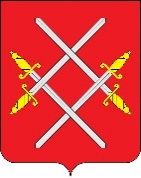 АДМИНИСТРАЦИЯ РУЗСКОГО ГОРОДСКОГО ОКРУГАМОСКОВСКОЙ ОБЛАСТИПОСТАНОВЛЕНИЕот __________________________ №_______Об утверждении Положения о порядке определения объема и условий предоставления субсидий в виде имущественного взноса в целях финансового обеспечения уставной деятельности автономной некоммерческой организации по организации газоснабжения малочисленных населенных пунктов Рузского городского округа «Руза ГАЗ»В соответствии со статьей 78.1 Бюджетного кодекса Российской Федерации, статьей 123.24. Гражданского кодекса Российской Федерации, статьей 10 Федерального закона от 12.01.1996 N 7-ФЗ (ред. от 29.07.2018) «О некоммерческих организациях», Федеральным законом от 06.10.2003 N 131-ФЗ (ред. от 02.08.2019) "Об общих принципах организации местного самоуправления в Российской Федерации", решением Совета депутатов Рузского городского округа Московской области «О создании автономной некоммерческой организации по организации газоснабжения малочисленных населенных пунктов Рузского городского округа «Руза ГАЗ» от 25.09.2019 № 406/42, руководствуясь Уставом Рузского городского округа, постановляет:1. Утвердить Положение о порядке определения объема и условий предоставления субсидий в виде имущественного взноса в целях финансового обеспечения уставной деятельности автономной некоммерческой организации по организации газоснабжения малочисленных населенных пунктов Рузского городского округа «Руза ГАЗ».2. Опубликовать настоящее постановление в газете «Красное знамя» и разместить на официальном сайте Рузского городского округа в сети Интернет.3. Настоящее постановление вступает в силу со дня его официального опубликования.4. Контроль за исполнением настоящего постановления возложить на Первого Заместителя Главы Администрации Рузского городского округа В. А. Шевякова.И.о. Главы городского округа                                                                 Н.Н. ПархоменкоПриложение № 1
к постановлению Администрации Рузского городского округа Московской областиот ______________ № __________Положениео порядке определения объема и условий предоставления субсидий в виде имущественного взноса в целях финансового обеспечения уставной деятельности автономной некоммерческой организации по организации газоснабжения малочисленных населенных пунктовРузского городского округа «Руза ГАЗ»(далее – Положение)I. Общие положенияНастоящее Положение определяет объем, цели, условия и механизм предоставления субсидий в виде имущественного взноса в целях финансового обеспечения уставной автономной некоммерческой организации по организации газоснабжения малочисленных населенных пунктов Рузского городского округа «Руза ГАЗ» (далее – субсидии) из бюджета городского округа, порядок возврата субсидии в бюджет городского округа в случае нарушения условий, установленных при ее предоставлении, порядок возврата неиспользованных остатков субсидий, а также положения об обязательной проверке соблюдения условий, целей и порядка предоставления субсидий.1.2. Получателем субсидии является автономная некоммерческой организация по организации газоснабжения малочисленных населенных пунктов Рузского городского округа «Руза ГАЗ» (далее – АНО).1.3. Субсидия предоставляется на безвозмездной и безвозвратной основе.Главным распорядителем бюджетных средств по предоставлению субсидии АНО является Администрация Рузского Рузского городского округа Московской области (далее – Администрация).II. Цели и условия предоставления субсидииСубсидия предоставляется в целях реализации мероприятий муниципальной программы «Газификация населенных пунктов Рузского городского округа» на 2018-2022 годы (далее – муниципальная программа) утвержденной постановлением Администрации Рузского городского округа Московской области от 29.11.2017 г. N 2889.Субсидия предоставляется при условии, что учредителем (соучредителем) или в случае наделения полномочиями учредителя АНО является Администрация Рузского городского округа МО. Субсидии предоставляются в пределах бюджетных ассигнований, предусмотренных решением о бюджете Рузского городского округа Московской области на очередной финансовый год и плановый период.2.4. Субсидия имеет целевое назначение и не может быть использована на другие цели.2.5. Субсидия предоставляется в целях возмещения затрат, связанных с уставной деятельностью АНО, и направляется на:- оплату труда работников АНО и на оплату страховых взносов во внебюджетные фонды, установленные законодательством Российской Федерации;- оплату коммунальных услуг и аренду помещения;- оплату услуг связи, в том числе подключение и использование информационно-телекоммуникационной сети "Интернет", оплату услуг по пересылке почтовых отправлений;- приобретение основных средств, в том числе офисной мебели и оргтехники;- приобретение материальных запасов, в том числе канцелярских товаров, хозяйственных материалов, расходных материалов для оргтехники;- оплата расходов на приобретение, обслуживание, обновление программ для ведения бухгалтерского, налогового учета и сдачи отчетности по телекоммуникационным каналам связи, справочно-правовых систем ("КонсультантПлюс").- оплату расходов, связанных с содержанием имущества, в том числе обслуживание оргтехники, уборка помещения;- оплата услуг кредитной организации за расчетно-кассовое обслуживание; - оплату иных товаров, работ, услуг, необходимых для обеспечения и осуществления уставной деятельности АНО;- оплату налогов, сборов и государственных пошлин, установленных в соответствии с законодательством Российской Федерации и связанных с осуществлением уставной деятельности АНО.- оплату по договорам гражданско-правового характера.- оплата расходов на изготовление презентационного материала, направленного на развитие деятельности АНО (изготовление и размещение визиток, баннеров, плакатов, видеороликов, фильмов, статей в средствах массовой информации);2.6. Субсидия предоставляется при соблюдении получателем следующих условий:- деятельность АНО должна соответствовать целям, задачам и мероприятиям муниципальной программы; - согласие АНО и лиц, являющихся поставщиками (подрядчиками, исполнителями) по договорам (соглашениям), заключенным в целях исполнения обязательств по соглашению о предоставлении субсидии, на осуществление Администрацией и органами муниципального финансового контроля проверок соблюдения ими условий, целей и порядка предоставления субсидий;- соблюдение АНО запрета на приобретение за счет полученных средств иностранной валюты, за исключением операций, осуществляемых в соответствии с валютным законодательством Российской Федерации при закупке (поставке) высокотехнологичного импортного оборудования, сырья и комплектующих изделий;- соответствие АНО на первое число месяца, предшествующего месяцу, в котором планируется заключение соглашения о предоставлении субсидии следующим требованиям:- у АНО должна отсутствовать неисполненная обязанность по уплате налогов, сборов, страховых взносов, пеней, штрафов, процентов, подлежащих уплате в соответствии с законодательством Российской Федерации о налогах и сборах;- АНО не должна находиться в процессе реорганизации, ликвидации, банкротства.3. Порядок предоставления субсидииДля получения субсидии АНО предоставляет в Администрацию заявление о предоставлении субсидии в произвольной форме. К заявлению прилагаются следующие документы:- копия устава АНО, заверенную печатью и подписью директора АНО;- справка территориального органа Федеральной налоговой службы, по состоянию на первое число месяца, предшествующего месяцу, в котором планируется заключение соглашения, подтверждающая отсутствие у АНО задолженности по уплате налогов, сборов и иных обязательных платежей, срок исполнения по которым наступил в соответствии с законодательством Российской Федерации;- реквизиты для перечисления средств субсидии;- документы, подтверждающие необходимую потребность в бюджетных средствах содержащие информацию о стоимости и сроках закупок товаров, работ, услуг подтверждаемую расчетами, обоснования, сметами, договорами, коммерческими предложениями поставщиков (не менее трех) полученными на основании направленных запросов.Ответственность за достоверность документов, представленных на получение субсидий, несет АНО.Требовать от АНО представления документов, не предусмотренных настоящим пунктом, не допускается.3.2. Документы, указанные в пункте 3.1 настоящего Положения, подлежат регистрации в день их поступления Администрации с указанием даты приема.Администрация рассматривает поступившие документы в течение 5 рабочих дней с даты регистрации документов.3.3. Решение о предоставлении субсидии или об отказе в предоставлении субсидии принимается Администрацией в течение 5 рабочих дней с даты регистрации документов в соответствии с пунктом 3.2 настоящего Положения.3.4. Основаниями для отказа в предоставлении субсидии являются:- непредставление (представление не в полном объеме) документов, указанных в пункте 3.1 настоящего Положения, либо несоответствие представленных АНО документов требованиям, определенным пунктом 3.1 настоящего Положения;- представление документов, содержащих недостоверные сведения;- несоответствие АНО условиям, предусмотренных пунктами 2.1 - 2.5 настоящего Положения.3.5. Главный распорядитель в течение 3 рабочих дней после принятия решения о предоставлении субсидии либо об отказе в ее предоставлении вручает лично директору АНО или лицу исполняющему его обязанности письменное уведомление о принятом решении (с указанием причины отказа в случае принятия решения об отказе в предоставлении субсидии).Предоставление субсидии АНО осуществляется на основании Соглашения о предоставлении субсидии, заключенного между Администрацией и АНО (далее – Соглашение). Соглашение заключается сроком на три года, по форме в соответствии с приложением №1 к настоящему порядку, в котором предусматриваются следующие условия:- цель предоставления субсидии;- объем, сроки (периодичность) перечисления субсидии (в том числе по месяцам);- обязательства учреждения по целевому использованию субсидии;- перечень документов, необходимых для предоставления субсидии;- право органа, осуществляющего функции и полномочия Администрации, на проведение проверок соблюдения АНО условий, установленных Соглашением;- обеспечение беспрепятственного доступа АНО Администрации и органу муниципальному финансового контроля для осуществления проверок соблюдения условий, целей и порядка предоставления субсидии;- обязательства учреждения по возврату субсидии, использованной не по целевому назначению;- порядок, сроки и форма предоставления учреждением отчетности об использовании субсидии;- порядок и условия расторжения Соглашения, внесения в него изменений и дополнений;- ответственность за несоблюдение сторонами условий Соглашения.Соглашение о предоставлении субсидии заключается между АНО и Администрацией в срок не позднее 10 рабочих дней с момента доведения (корректировки) лимитов бюджетных обязательств на указанные цели до Администрации.АНО представляет Администрации отчетность об использовании субсидии в сроки, установленные Соглашением, по форме в соответствии с приложением №2 к настоящему Положению.Не использованные в текущем финансовом году остатки средств субсидии подлежат возврату в бюджет Рузского городского округа в течение первых десяти рабочих дней очередного финансового года.В соответствии Администрации о наличии потребности в неиспользованной на начало текущего года субсидии, остатки указанной субсидии могут быть использованы АНО в текущем финансовом году для финансового обеспечения расходов, соответствующих целям предоставления субсидии.В случае нарушения условий предоставления субсидии перечисление субсидии приостанавливается в установленном бюджетным законодательством Российской Федерации.Администрация информирует в письменной форме АНО о приостановлении перечисления субсидии в течение трех рабочих дней со дня приостановления перечисления субсидии с указанием причин приостановления перечисления субсидии и предельного срока устранения нарушений.Возобновление перечисления субсидии осуществляется на условиях и в сроки, предусмотренные Соглашением.  В случае нецелевого использования субсидии, она подлежит взысканию в доход бюджета Рузского городского округа в порядке, установленном законодательством Российской Федерации. Контроль за целевым использованием субсидий, а также за соблюдением условий их предоставления, осуществляет Администрация. Приложение № 1 к Положению о порядке определения объема и условий предоставления субсидий автономной некоммерческой организации по организации газоснабжения малочисленных населенных пунктов Рузского городского округа «Руза ГАЗ»Типовая форма соглашенияо предоставлении субсидии в виде имущественного взноса в целях финансового обеспечения уставной деятельности автономной некоммерческой организации по организации газоснабжения малочисленных населенных пунктов Рузского городского округа «Руза ГАЗ»г. ________________                                                                           «____» __________ 20_год______________________________________________________________________________(наименование органа, осуществляющего функции и полномочия администрации)в лице _______________________________________________________________________,				                                   (фамилия, имя, отчество)действующего на основании _____________________________________________________ 						(наименование, дата, номер нормативного правового акта)с одной стороны, и автономная некоммерческая организация по организации газоснабжения малочисленных населенных пунктов Рузского городского округа «Руза ГАЗ» в лице директора ____________________________________________________________						    (фамилия, имя, отчество)действующего на основании _____________________________________________________ 						(наименование, дата, номер нормативного правового акта)с другой стороны, совместно в дальнейшем именуемые «Стороны», заключили настоящее Соглашение о нижеследующем.Предмет Соглашения1.1. Предметом настоящего Соглашения является предоставление из бюджета Рузского городского округа в 20__ году и плановом периоде 20__ и 20__ годах автономной некоммерческой организации по организации газоснабжения малочисленных населенных пунктов Рузского городского округа «Руза ГАЗ» далее (АНО) субсидии в виде имущественного взноса в целях финансового обеспечения уставной деятельности АНО (далее – субсидия) в соответствии с лимитами бюджетных обязательств, предусмотренных органу, осуществляющему функции и полномочия администрации (далее – Администрация), по кодам классификации расходов (код главного распорядителя ___, раздел __, подраздел __, целевая статья __________, вид расхода ___) в рамках подпрограммы «_________________» муниципальной программы «____________________________________________________».2. Цели и условия предоставления субсидии2.1. Целью предоставления субсидии в 20__ году и плановом периоде 20__ и  20__ годах является реализация муниципальной программы « _____________________»:- основное мероприятие «___________», мероприятие «__________» (код субсидии);- основное мероприятие «___________», мероприятие «__________» (код субсидии);- основное мероприятие «___________», мероприятие «__________» (код субсидии).2.2. Субсидия предоставляется в пределах средств, предусмотренных в соответствии со сводной бюджетной росписью бюджета Рузского городского округа на 20 _____ год и плановый период 20__ и  20__ годах.2.3. Субсидия предоставляется на __________________________________________ (перечень работ, оказание услуг, приобретение основных средств и т.д.).2.4. Субсидия подлежит использованию строго по целевому назначению.2.5. Условиями предоставления субсидии являются:-наличие документов, подтверждающих возникновение бюджетных обязательств;-наличие документов, подтверждающих поставку товара, оказания услуг, выполнения работ;2.6. В случае мотивированного изменения объема предоставления субсидии к настоящему Соглашению заключается дополнительное соглашение, устанавливающее новые условия и объем предоставления субсидии.3. Права и обязанности сторон3.1. Администрация обязуется:3.1.1. Предоставить субсидию в сумме:20 ___ год -  ________________ (___________________) рублей (код субсидии);20 ___ год -  ________________ (___________________) рублей (код субсидии);20 ___ год -  ________________ (___________________) рублей (код субсидии).3.1.2. Осуществлять контроль за расходованием субсидии.3.2. Администрация вправе:3.2.1. Проводить проверки соблюдения АНО условий, установленных настоящим Соглашением.3.2.2. В случае установления в ходе проверки факта несоблюдения АНО условий предоставления субсидии, установленных в разделе 2 настоящего Соглашения, принять решение о приостановлении предоставления субсидии до момента устранения выявленных нарушений.3.3. АНО обязуется:3.3.1. Обеспечить целевое использование субсидии.3.3.2. В случае выявления Администрацией нарушения условий предоставления субсидии, в сроки, установленные Администрацией, устранить выявленные нарушения. 3.3.3. В случае невозможности устранения выявленных нарушений, указанных в п.п.3.3.2 настоящего Соглашения, обеспечить в полном объеме возврат средств, истраченных не по целевому назначению, в доход бюджета Рузского городского округа.3.3.4. Обеспечивать беспрепятственный доступ Администрации и органу муниципального финансового контроля для осуществления проверок соблюдения условий, целей и порядка предоставления субсидии.3.3.5. Предоставлять по запросу Администрации в установленные им сроки информацию, документы и материалы, необходимые для проведения проверок соблюдения условий, целей и порядка предоставленной субсидии в соответствии с настоящим Соглашением.3.3.6. Предоставить Администрации в срок не позднее ________________ отчет об использовании субсидии по форме согласно Приложению № 2 к Положению о порядке определения объема и условий предоставления субсидий автономной некоммерческой организации по организации газоснабжения малочисленных населенных пунктов Рузского городского округа «Руза ГАЗ».3.3.7. Обеспечить возврат не использованных остатков субсидии в бюджет Рузского городского округа в течение первых десяти рабочих дней очередного финансового года.4. Порядок предоставления из бюджета Рузского городского округа
 субсидии4.1. Предоставлении субсидии осуществляется в соответствии с Порядком санкционирования расходов муниципальных бюджетных учреждений и муниципальных автономных учреждений, источников финансового обеспечения которых являются средства, полученные из бюджета Рузского городского округа Московской области в соответствии со статьей 78.1 Бюджетного кодекса Российской Федерации.5. Ответственность Сторон5.1. В случае неисполнения или ненадлежащего исполнения своих обязательств по настоящему Соглашению, стороны несут ответственность в соответствии с законодательством Российской Федерации.5.2. АНО несет ответственность за нецелевое использование субсидии, полученной в рамках настоящего Соглашения, в соответствии с законодательством Российской Федерации.5.3. АНО несет ответственность за достоверность предоставленных Администрации документов в рамках исполнения настоящего Соглашения.6. Срок действия Соглашения6.1. Настоящее Соглашение вступает в силу со дня его заключения и действует до 31 декабря 20____ года.6.2. Днем заключения Соглашения считается дата подписания Соглашения обеими сторонами.6.3. По взаимному согласию Сторон в текст настоящего Соглашения могут вноситься изменения и дополнения путем подписания дополнительного Соглашения к настоящему Соглашению.6.4. Расторжение настоящего Соглашения допускается по взаимному согласию Сторон или по решению суда по основаниям, предусмотренным законодательством Российской Федерации.7. Заключительные положения7.1. Настоящее Соглашение заключено Сторонами в ____ (___) экземплярах, имеющих одинаковую юридическую силу.7.2. Споры между сторонами по предмету данного Соглашения решаются путем переговоров или в судебном порядке в соответствии с законодательством Российской Федерации.7.3. Подписанием настоящего Соглашения АНО дает свое согласие на осуществление Администрацией и органами муниципального контроля проверок соблюдения АНО условий, целей и порядка предоставления субсидии.8. Реквизиты и подписи сторонОтчетоб использовании субсидии в виде имущественного взноса в целях финансового обеспечения уставной деятельности автономной некоммерческой организацией по организации газоснабжения малочисленных населенных пунктов Рузского городского округа «Руза ГАЗ»В ____________________________________________________________________________(наименование органа, осуществляющего функции и полномочия администрации)на « ___» ______________ 20 __ годаЕд. измерения: рублейРуководитель: ______________   ______________________		                 (подпись)		(расшифровка подписи)Исполнитель: _________________  ______________   ______________________                                            (должность) 		         (подпись)		          (расшифровка подписи)Тел.: АдминистрацияАНОПриложение № 2 к Положению о порядке определения объема и условий предоставления субсидий автономной некоммерческой организации по организации газоснабжения малочисленных населенных пунктов Рузского городского округа «Руза ГАЗ»№п/пЦели предоставления субсидииПлановые назначенияФактически профинансировано (нарастающим итогом с начала текущего финансового года)Фактически израсходовано (кассовый расход) нарастающим итогом с начала текущего финансового года Остатки неиспользованных средств Приме-чание1234567